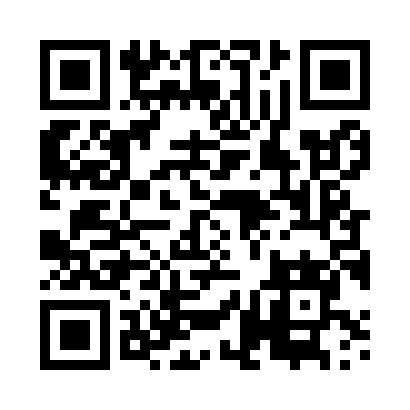 Prayer times for Koslinka, PolandMon 1 Apr 2024 - Tue 30 Apr 2024High Latitude Method: Angle Based RulePrayer Calculation Method: Muslim World LeagueAsar Calculation Method: HanafiPrayer times provided by https://www.salahtimes.comDateDayFajrSunriseDhuhrAsrMaghribIsha1Mon4:086:1612:475:137:209:202Tue4:056:1312:475:157:229:223Wed4:026:1112:475:167:249:254Thu3:596:0812:475:177:269:275Fri3:556:0612:465:197:289:306Sat3:526:0312:465:207:309:337Sun3:496:0112:465:217:319:358Mon3:455:5912:455:237:339:389Tue3:425:5612:455:247:359:4110Wed3:395:5412:455:257:379:4411Thu3:355:5112:455:277:399:4612Fri3:325:4912:445:287:419:4913Sat3:285:4712:445:297:439:5214Sun3:255:4412:445:307:449:5515Mon3:215:4212:445:327:469:5816Tue3:175:4012:435:337:4810:0117Wed3:145:3712:435:347:5010:0418Thu3:105:3512:435:357:5210:0719Fri3:065:3312:435:377:5410:1020Sat3:025:3012:435:387:5610:1421Sun2:585:2812:425:397:5710:1722Mon2:545:2612:425:407:5910:2023Tue2:505:2412:425:428:0110:2424Wed2:465:2212:425:438:0310:2725Thu2:425:1912:425:448:0510:3126Fri2:385:1712:415:458:0710:3427Sat2:335:1512:415:468:0910:3828Sun2:305:1312:415:478:1010:4229Mon2:295:1112:415:488:1210:4530Tue2:285:0912:415:508:1410:46